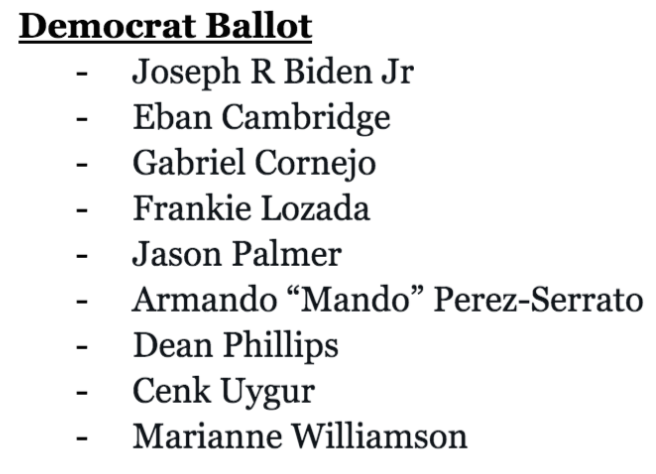 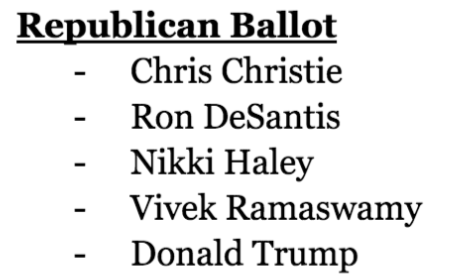 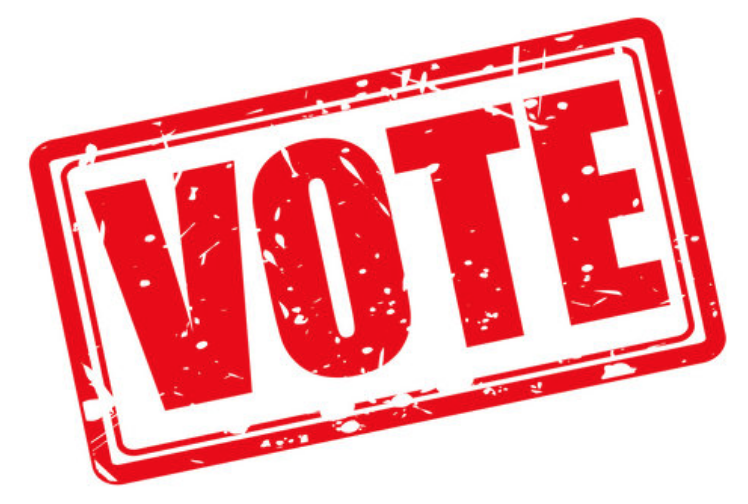 Find your polling place and vote in-person on election day or vote early: https://pollfinder.sos.state.mn.usWard ___ Precinct ___: Vote at ___________________________________________ on election day Vote at ___________________________________________ early in person VOTE IN MINNESOTA’S PRESIDENTIAL PRIMARY on MARCH 5thFind your polling place and vote in-person on election day or vote early: https://pollfinder.sos.state.mn.usWard ___ Precinct ___: Vote at ___________________________________________ on election day Vote at ___________________________________________ early in person ***YOUR BPOU’S DISCLAIMER MUST GO HERE******YOUR BPOU’S DISCLAIMER MUST GO HERE***